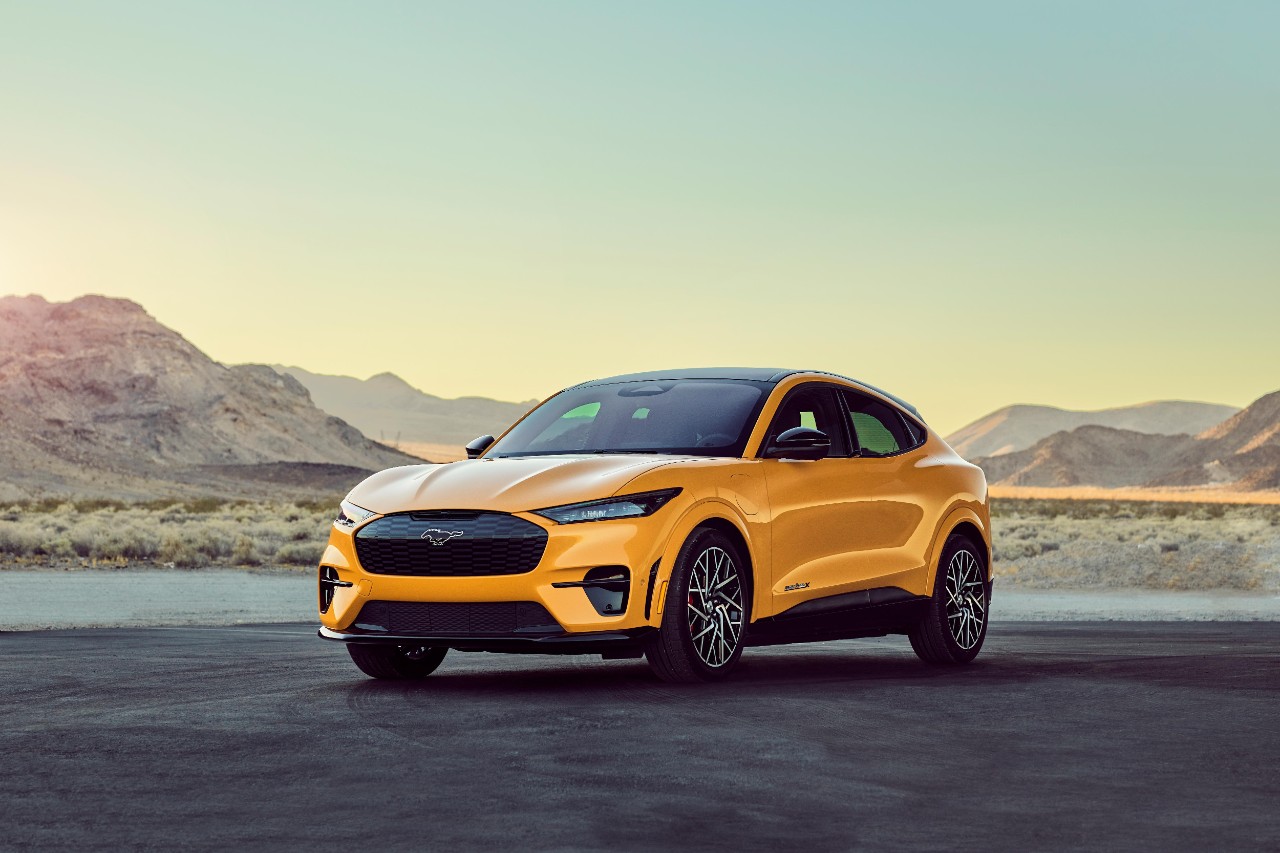 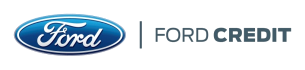 Si te interesa el desarrollo de software… ¡Ésta es tu oportunidad!Somos FCE Bank Plc, la rama financiera de Ford Motor Company, y buscamos ingenieros/as de software que nos ayuden a seguir con las labores de desarrollo de aplicaciones que llevamos haciendo desde hace años. FCE Bank Plc. cuenta con varias sedes globales de IT, estando una de ellas localizada en Madrid. Desde aquí, desarrollamos soluciones de software y damos apoyo a nuestros clientes, concesionarios y empleados de todo el mundo, en colaboración con nuestros compañeros de Michigan, Essex, Colonia y Chennai.Estamos buscando ingenieros/as de software que se incorporen a nuestros equipos de producto para innovar y desarrollar nuestros sistemas corporativos. Tendrás la oportunidad de formar parte de un equipo multifuncional, gestionando el ciclo de vida completo del desarrollo de software. Responsabilidades:Trabajar en nuestros equipos de producto para idear soluciones software siguiendo patrones de arquitectura basados en la nube.Desarrollar el frontend y el backend de dichas soluciones software, asegurando un atractivo diseño visual, respuesta a las necesidades de negocio, y un correcto funcionamiento.Desempeñar responsabilidades de control sobre todo el ciclo de vida del producto (Diseño, Implementación, Testeo, Puesta en Producción…).Requisitos:Grado en Ingeniería Informática, desarrollo de software o relacionado. Se valorarán estudios de postgrado.Inglés avanzado real, hablado y escrito (nivel C1).Valoramos:Experiencia en desarrollo de aplicaciones, a todos los niveles (interfaz, base de datos…).Conocimiento de lenguajes frontend/backend y de bases de datos relacionales.Experiencia con las plataformas de la nube.Experiencia con la creación de servicios web.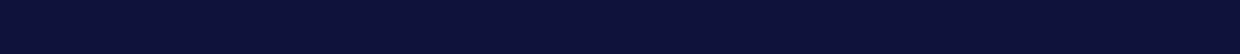 Capacidades Personales:Imprescindible:Pasión por las nuevas tecnologías, creatividad e innovación.Habilidades comunicativas y trabajo en equipo. Gran atención al detalle y una mente analítica.Dotes resolutivas¿Qué te ofrecemos?Incorporación inmediata a nuestros equipos de producto (Sede de Madrid - Alcobendas).Contrato fijo a jornada completa, con una remuneración inicial alrededor de 35.000€ brutos/anuales, pudiéndose valorar modificaciones según experiencia.Plan de carrera profesional en Ford. Otros Beneficios:Ticket Restaurant.33 días laborables de vacaciones.Beneficios corporativos por ser empleado Ford (Acceso a la plataforma Club Privilegio, descuentos, promociones…).